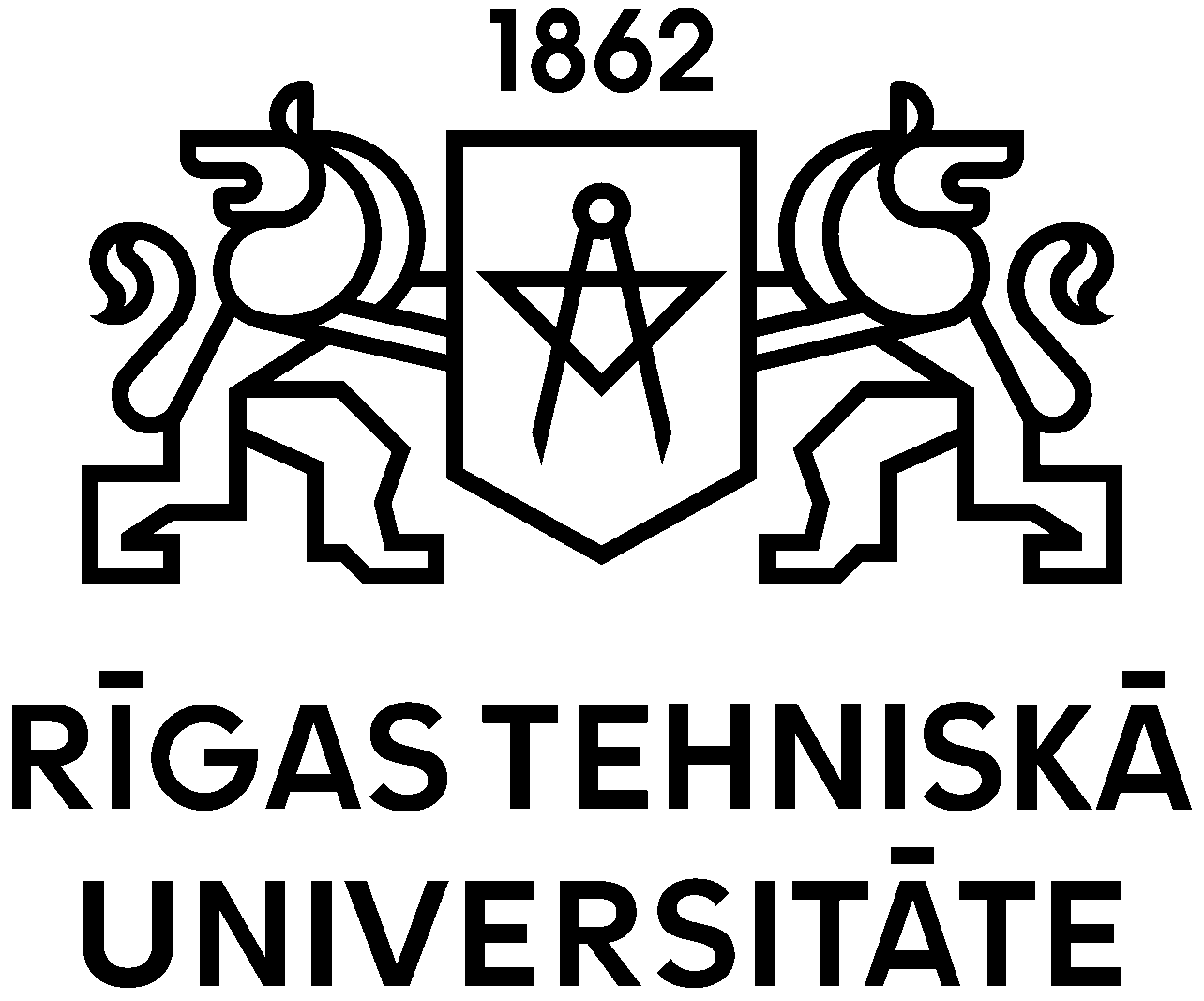 pretendenta pieteikuma anketakonkursam par goda nosaukumu«RTU Studenta gada balva valorizācijā 2021» Pieteicējs: _________________________          Saskaņots: ________________________                           /Fakultātes dekāns/1. VISPĀRĪGAS ZIŅAS PAR PRETENDENTU1. VISPĀRĪGAS ZIŅAS PAR PRETENDENTUVārds, uzvārds:Zinātniskais grāds un amats:Darba vieta (fakultāte, struktūrvienība):Mob. tālrunis:E-pasts:2. PAMATOJUMS pretendenta IZVIRZĪŠANAI GODA NOSAUKUMAM Norādīt un uzsvērt pretendenta sasniegumus jaunu produktu/pakalpojumu attīstībā un popularizēšanā2. PAMATOJUMS pretendenta IZVIRZĪŠANAI GODA NOSAUKUMAM Norādīt un uzsvērt pretendenta sasniegumus jaunu produktu/pakalpojumu attīstībā un popularizēšanā